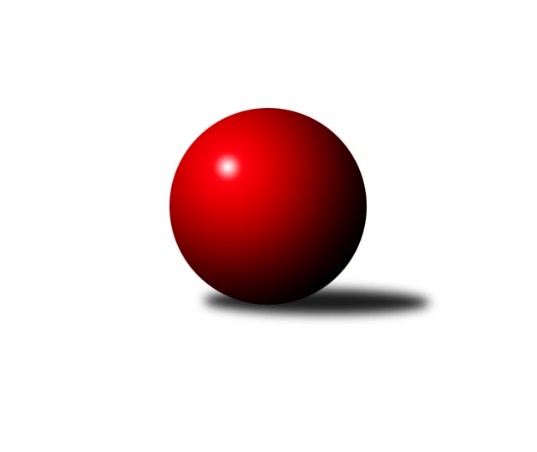 Č.22Ročník 2022/2023	15.4.2023Nejlepšího výkonu v tomto kole: 3384 dosáhlo družstvo: KK Jihlava B3. KLM D 2022/2023Výsledky 22. kolaSouhrnný přehled výsledků:KK Vyškov B	- TJ Sokol Mistřín 	4:4	3273:3294	13.0:11.0	15.4.Vltavan Loučovice	- TJ Loko České Budějovice 	5:3	3259:3254	11.0:13.0	15.4.TJ Centropen Dačice B	- KK Slavoj Žirovnice 	5:3	3272:3216	11.0:13.0	15.4.TJ Lokomotiva Valtice  	- TJ Start Jihlava 	4:4	3043:3128	12.0:12.0	15.4.KK Jihlava B	- TJ Sokol Slavonice	7:1	3384:3205	17.0:7.0	15.4.TJ Sokol Šanov 	- KK Slavoj Žirovnice 	6:2	3382:3356	13.0:11.0	8.4.Tabulka družstev:	1.	TJ Sokol Šanov	20	12	2	6	97.5 : 62.5 	257.0 : 223.0 	 3251	26	2.	KK Jihlava B	20	11	3	6	90.0 : 70.0 	247.5 : 232.5 	 3295	23*	3.	KK Slavoj Žirovnice	20	10	3	7	83.5 : 76.5 	238.5 : 241.5 	 3244	23	4.	TJ Loko České Budějovice	20	10	2	8	85.5 : 74.5 	253.0 : 227.0 	 3269	22	5.	TJ Centropen Dačice B	20	10	2	8	84.5 : 75.5 	246.5 : 233.5 	 3293	22	6.	TJ Sokol Mistřín	20	8	4	8	81.5 : 78.5 	246.0 : 234.0 	 3257	20	7.	TJ Sokol Slavonice	20	9	1	10	81.5 : 78.5 	239.5 : 240.5 	 3255	19	8.	TJ Start Jihlava	20	8	3	9	79.0 : 81.0 	241.5 : 238.5 	 3241	19	9.	Vltavan Loučovice	20	6	5	9	70.0 : 90.0 	227.5 : 252.5 	 3227	17	10.	KK Vyškov B	20	7	2	11	66.0 : 94.0 	225.5 : 254.5 	 3235	16	11.	TJ Lokomotiva Valtice 	20	5	1	14	61.0 : 99.0 	217.5 : 262.5 	 3195	11  * Družstvu KK Jihlava B jsou v konečné tabulce odečteny 2 body
Podrobné výsledky kola:	 KK Vyškov B	3273	4:4	3294	TJ Sokol Mistřín 	Pavel Zaremba	106 	 144 	 125 	160	535 	 2:2 	 577 	 153	142 	 139	143	Radim Pešl	Petr Večerka	155 	 117 	 137 	136	545 	 2:2 	 529 	 133	124 	 151	121	Josef Blaha	Břetislav Láník	118 	 146 	 140 	148	552 	 2:2 	 583 	 159	160 	 126	138	Marek Ingr	Eduard Varga	149 	 144 	 121 	139	553 	 3:1 	 527 	 141	147 	 119	120	Roman Macek	Tomáš Jelínek	159 	 135 	 106 	129	529 	 2:2 	 523 	 129	142 	 128	124	Martin Fiala	Kamil Bednář	138 	 134 	 160 	127	559 	 2:2 	 555 	 116	139 	 151	149	Petr Valášekrozhodčí: František JelínekNejlepší výkon utkání: 583 - Marek Ingr	 Vltavan Loučovice	3259	5:3	3254	TJ Loko České Budějovice 	Radek Šlouf	133 	 142 	 126 	127	528 	 1:3 	 567 	 145	132 	 152	138	Martin Voltr	Libor Dušek	134 	 132 	 153 	134	553 	 2:2 	 563 	 149	126 	 142	146	Václav Klojda ml.	Josef Gondek	146 	 135 	 142 	146	569 	 3:1 	 483 	 122	100 	 111	150	Jiří Bláha	Miroslav Šuba	151 	 142 	 142 	136	571 	 2:2 	 554 	 118	131 	 167	138	Jan Sýkora	Jaroslav Suchánek	117 	 122 	 141 	123	503 	 0:4 	 575 	 160	139 	 150	126	Zdeněk Kamiš	Jan Smolena	133 	 140 	 125 	137	535 	 3:1 	 512 	 127	116 	 117	152	Lukáš Klojdarozhodčí: Václav Klojda st.Nejlepší výkon utkání: 575 - Zdeněk Kamiš	 TJ Centropen Dačice B	3272	5:3	3216	KK Slavoj Žirovnice 	Petr Janák	140 	 129 	 135 	143	547 	 2:2 	 525 	 121	113 	 143	148	Vilém Ryšavý	Lukáš Prkna	141 	 158 	 140 	139	578 	 4:0 	 508 	 140	121 	 124	123	Pavel Ryšavý	Tomáš Bártů	137 	 129 	 139 	128	533 	 1:3 	 541 	 147	131 	 121	142	David Švéda	Jan Neuvirt	147 	 134 	 145 	138	564 	 2:2 	 541 	 134	120 	 146	141	Tomáš Váňa	Dušan Rodek	136 	 128 	 124 	139	527 	 2:2 	 532 	 133	137 	 119	143	Libor Kočovský	Milan Kabelka	140 	 115 	 133 	135	523 	 0:4 	 569 	 146	149 	 134	140	Zdeněk Januškarozhodčí: Stanislav DvořákNejlepší výkon utkání: 578 - Lukáš Prkna	 TJ Lokomotiva Valtice  	3043	4:4	3128	TJ Start Jihlava 	František Herůfek ml.	121 	 139 	 127 	112	499 	 2:2 	 483 	 104	119 	 132	128	Sebastián Zavřel *1	Josef Vařák	142 	 138 	 144 	134	558 	 3:1 	 528 	 150	136 	 116	126	Jiří Vlach	Zdeněk Musil	141 	 126 	 128 	116	511 	 1:3 	 565 	 121	162 	 134	148	Petr Votava	Robert Herůfek	112 	 111 	 134 	131	488 	 2:2 	 471 	 133	117 	 117	104	Zdeněk Švehlík	Jan Herzán	132 	 134 	 123 	148	537 	 3:1 	 515 	 131	141 	 112	131	Petr Hlaváček	Robert Gecs	93 	 123 	 111 	123	450 	 1:3 	 566 	 160	115 	 147	144	Martin Votavarozhodčí:  Vedoucí družstevstřídání: *1 od 43. hodu Roman DoležalNejlepší výkon utkání: 566 - Martin Votava	 KK Jihlava B	3384	7:1	3205	TJ Sokol Slavonice	Jaroslav Matějka	148 	 144 	 140 	143	575 	 3:1 	 529 	 125	133 	 126	145	Jiří Matoušek	Lukáš Novák	133 	 122 	 148 	163	566 	 3:1 	 536 	 121	134 	 135	146	David Drobilič	Jakub Čopák	150 	 167 	 139 	154	610 	 4:0 	 526 	 113	133 	 130	150	Pavel Blažek	Miroslav Pleskal	139 	 128 	 131 	134	532 	 3:1 	 511 	 123	124 	 145	119	Miroslav Kadrnoška	Martin Dolák	136 	 135 	 132 	144	547 	 2:2 	 553 	 149	132 	 136	136	Jiří Ondrák ml.	Matyáš Stránský	130 	 138 	 147 	139	554 	 2:2 	 550 	 140	139 	 139	132	Michal Dostálrozhodčí: Daniel BraunNejlepší výkon utkání: 610 - Jakub Čopák	 TJ Sokol Šanov 	3382	6:2	3356	KK Slavoj Žirovnice 	Milan Volf *1	129 	 120 	 135 	152	536 	 1:3 	 595 	 165	142 	 130	158	Patrik Solař	Aleš Procházka	136 	 129 	 132 	146	543 	 1:3 	 573 	 133	152 	 135	153	Jan Bureš	Jaroslav Klimentík	156 	 137 	 160 	110	563 	 3:1 	 563 	 146	134 	 150	133	David Švéda	Petr Mika	137 	 149 	 156 	162	604 	 3:1 	 536 	 148	138 	 133	117	Miroslav Čekal	Tomáš Červenka	139 	 137 	 146 	143	565 	 2:2 	 553 	 146	129 	 134	144	Libor Kočovský	Jiří Konvalinka	138 	 141 	 144 	148	571 	 3:1 	 536 	 130	126 	 129	151	Pavel Ryšavýrozhodčí: Jiří Mikastřídání: *1 od 61. hodu Michal StierankaNejlepší výkon utkání: 604 - Petr MikaPořadí jednotlivců:	jméno hráče	družstvo	celkem	plné	dorážka	chyby	poměr kuž.	Maximum	1.	Petr Votava 	TJ Start Jihlava 	572.65	373.0	199.6	2.8	10/10	(627)	2.	Petr Mika 	TJ Sokol Šanov 	567.96	380.3	187.7	4.1	8/10	(632)	3.	Jaroslav Mihál 	TJ Loko České Budějovice 	565.75	375.2	190.6	3.7	7/10	(616)	4.	Jaroslav Matějka 	KK Jihlava B	563.72	369.5	194.2	2.8	9/10	(601)	5.	Josef Gondek 	Vltavan Loučovice	562.83	375.8	187.0	4.6	9/10	(604)	6.	Martin Votava 	TJ Start Jihlava 	562.14	373.7	188.4	3.6	10/10	(591)	7.	Martin Voltr 	TJ Loko České Budějovice 	560.71	372.6	188.1	5.7	9/10	(619)	8.	Jakub Čopák 	KK Jihlava B	558.83	375.5	183.3	3.8	9/10	(621)	9.	Pavel Vymazal 	KK Vyškov B	558.57	370.2	188.4	3.9	9/10	(613)	10.	Petr Janák 	TJ Centropen Dačice B	558.23	365.0	193.2	4.0	9/10	(613)	11.	Zdeněk Kamiš 	TJ Loko České Budějovice 	557.52	372.2	185.3	3.1	7/10	(579)	12.	Radim Pešl 	TJ Sokol Mistřín 	557.49	368.5	189.0	3.5	10/10	(603)	13.	Tomáš Vejmola 	KK Vyškov B	557.17	370.8	186.3	5.5	9/10	(602)	14.	Patrik Solař 	KK Slavoj Žirovnice 	556.53	374.5	182.1	6.0	9/10	(609)	15.	Jiří Matoušek 	TJ Sokol Slavonice	555.88	371.9	184.0	4.4	9/10	(592)	16.	Tomáš Červenka 	TJ Sokol Šanov 	555.68	368.7	187.0	4.0	9/10	(594)	17.	Marek Ingr 	TJ Sokol Mistřín 	555.01	365.1	189.9	4.3	9/10	(585)	18.	Lukáš Novák 	KK Jihlava B	554.87	367.2	187.6	4.7	7/10	(605)	19.	Matyáš Stránský 	KK Jihlava B	554.45	374.9	179.5	5.4	8/10	(589)	20.	Miroslav Pleskal 	KK Jihlava B	551.52	368.2	183.3	4.6	7/10	(597)	21.	Ladislav Chalupa 	TJ Sokol Slavonice	551.22	371.0	180.2	5.0	8/10	(577)	22.	Martin Fiala 	TJ Sokol Mistřín 	551.20	359.2	192.0	3.8	10/10	(601)	23.	Milan Kabelka 	TJ Centropen Dačice B	550.98	368.6	182.4	4.2	9/10	(599)	24.	Miroslav Šuba 	Vltavan Loučovice	550.57	375.0	175.6	6.4	9/10	(602)	25.	Jiří Konvalinka 	TJ Sokol Šanov 	550.49	369.5	181.0	4.9	8/10	(598)	26.	Lukáš Prkna 	TJ Centropen Dačice B	546.61	366.9	179.7	5.9	9/10	(606)	27.	Jaroslav Suchánek 	Vltavan Loučovice	545.44	360.4	185.0	6.4	9/10	(602)	28.	Libor Kočovský 	KK Slavoj Žirovnice 	545.43	371.9	173.6	6.0	10/10	(671)	29.	Jan Zifčák  ml.	TJ Sokol Šanov 	545.41	362.5	182.9	6.3	7/10	(596)	30.	František Herůfek  ml.	TJ Lokomotiva Valtice  	544.99	370.0	175.0	7.6	10/10	(576)	31.	Michal Dostál 	TJ Sokol Slavonice	544.96	369.7	175.3	4.8	8/10	(593)	32.	Zdeněk Musil 	TJ Lokomotiva Valtice  	544.77	365.6	179.2	5.3	9/10	(616)	33.	Martin Čopák 	KK Jihlava B	543.64	366.5	177.2	5.5	8/10	(598)	34.	Tomáš Bártů 	TJ Centropen Dačice B	543.62	364.3	179.3	4.8	9/10	(593)	35.	Jiří Ondrák  ml.	TJ Sokol Slavonice	543.20	359.2	184.0	5.6	8/10	(577)	36.	Jan Sýkora 	TJ Loko České Budějovice 	542.94	365.9	177.0	4.9	9/10	(585)	37.	Kamil Bednář 	KK Vyškov B	542.52	375.5	167.0	5.9	8/10	(565)	38.	Lukáš Klojda 	TJ Loko České Budějovice 	541.50	370.8	170.7	6.7	8/10	(595)	39.	Pavel Blažek 	TJ Sokol Slavonice	540.33	361.5	178.9	4.9	9/10	(560)	40.	Roman Krůza 	TJ Lokomotiva Valtice  	540.14	365.9	174.3	5.6	7/10	(561)	41.	David Drobilič 	TJ Sokol Slavonice	539.86	364.0	175.9	5.9	9/10	(588)	42.	Roman Doležal 	TJ Start Jihlava 	538.67	359.1	179.5	4.0	9/10	(610)	43.	Petr Valášek 	TJ Sokol Mistřín 	538.28	363.4	174.9	4.3	9/10	(617)	44.	Jan Smolena 	Vltavan Loučovice	537.28	364.0	173.2	7.4	8/10	(566)	45.	Josef Vařák 	TJ Lokomotiva Valtice  	537.01	367.8	169.2	6.3	10/10	(594)	46.	Miroslav Kadrnoška 	TJ Sokol Slavonice	536.87	364.0	172.8	4.7	9/10	(585)	47.	Jan Neuvirt 	TJ Centropen Dačice B	535.66	363.7	172.0	6.9	8/10	(564)	48.	David Švéda 	KK Slavoj Žirovnice 	535.52	363.0	172.5	5.7	10/10	(611)	49.	Tomáš Jelínek 	KK Vyškov B	534.01	368.0	166.0	7.5	9/10	(597)	50.	František Kožich 	KK Slavoj Žirovnice 	533.29	364.1	169.2	6.6	8/10	(568)	51.	Jiří Bláha 	TJ Loko České Budějovice 	532.57	362.2	170.4	6.8	7/10	(576)	52.	Milan Volf 	TJ Sokol Šanov 	532.14	362.2	169.9	8.2	7/10	(568)	53.	Jan Večerka 	KK Vyškov B	532.07	356.8	175.3	4.7	7/10	(598)	54.	Michal Stieranka 	TJ Sokol Šanov 	531.15	362.0	169.1	6.8	9/10	(576)	55.	Eduard Varga 	KK Vyškov B	529.86	366.8	163.0	9.3	8/10	(598)	56.	Sebastián Zavřel 	TJ Start Jihlava 	528.34	354.8	173.5	6.9	7/10	(546)	57.	Petr Hlaváček 	TJ Start Jihlava 	527.47	360.9	166.6	6.9	10/10	(564)	58.	Radek Blaha 	TJ Sokol Mistřín 	526.24	358.6	167.6	6.1	9/10	(622)	59.	Libor Dušek 	Vltavan Loučovice	526.18	370.6	155.6	7.3	8/10	(575)	60.	Josef Blaha 	TJ Sokol Mistřín 	523.74	358.6	165.1	7.0	9/10	(603)	61.	Robert Herůfek 	TJ Lokomotiva Valtice  	518.86	356.5	162.4	9.0	8/10	(563)	62.	Jan Herzán 	TJ Lokomotiva Valtice  	518.64	363.4	155.2	8.5	9/10	(552)	63.	Pavel Ryšavý 	KK Slavoj Žirovnice 	515.78	360.0	155.8	9.2	7/10	(572)		Miloslav Krejčí 	KK Vyškov B	602.00	394.0	208.0	2.0	1/10	(602)		Radek Beranovský 	TJ Centropen Dačice B	595.00	423.0	172.0	7.0	1/10	(595)		Ondřej Matula 	KK Jihlava B	575.50	373.0	202.5	2.0	2/10	(595)		Jan Bureš 	KK Slavoj Žirovnice 	575.00	369.3	205.7	4.0	3/10	(585)		Zbyněk Bábíček 	TJ Sokol Mistřín 	574.83	393.3	181.5	4.8	2/10	(609)		Josef Brtník 	TJ Centropen Dačice B	574.05	378.5	195.6	2.6	4/10	(591)		Pavel Kabelka 	TJ Centropen Dačice B	572.32	373.7	198.6	2.2	5/10	(617)		Vít Jírovec 	KK Jihlava B	571.00	371.0	200.0	4.0	1/10	(571)		Zdeněk Januška 	KK Slavoj Žirovnice 	569.00	366.0	203.0	2.0	1/10	(569)		Břetislav Láník 	KK Vyškov B	552.00	369.0	183.0	12.0	1/10	(552)		Roman Macek 	TJ Sokol Mistřín 	551.38	366.3	185.1	5.4	5/10	(581)		Václav Klojda  ml.	TJ Loko České Budějovice 	551.17	362.8	188.3	3.8	6/10	(570)		David Stára 	TJ Lokomotiva Valtice  	550.73	367.3	183.5	4.5	5/10	(572)		Martin Dolák 	KK Jihlava B	546.50	360.9	185.6	4.1	6/10	(599)		Roman Mlynarik 	TJ Lokomotiva Valtice  	545.89	372.9	173.0	7.8	3/10	(573)		František Jakoubek 	KK Slavoj Žirovnice 	545.53	370.5	175.0	5.3	6/10	(589)		Radek Šlouf 	Vltavan Loučovice	545.17	349.3	195.8	4.0	3/10	(567)		Dušan Rodek 	TJ Centropen Dačice B	544.46	358.9	185.5	2.5	6/10	(562)		Petr Večerka 	KK Vyškov B	541.67	364.3	177.3	5.7	3/10	(565)		Tomáš Reban 	TJ Loko České Budějovice 	541.22	373.1	168.1	7.4	3/10	(570)		Tomáš Váňa 	KK Slavoj Žirovnice 	541.00	374.0	167.0	8.0	1/10	(541)		Karel Kunc 	TJ Centropen Dačice B	539.00	361.0	178.0	5.0	1/10	(539)		Petr Bakaj 	TJ Sokol Šanov 	538.67	357.7	181.0	3.8	3/10	(557)		Miroslav Čekal 	KK Slavoj Žirovnice 	538.08	367.3	170.7	7.2	6/10	(565)		Robert Weis 	Vltavan Loučovice	538.08	371.4	166.7	7.0	6/10	(572)		Pavel Zaremba 	KK Vyškov B	536.97	361.2	175.8	8.9	5/10	(574)		Jiří Vlach 	TJ Start Jihlava 	536.48	364.9	171.6	5.5	6/10	(570)		Aleš Procházka 	TJ Sokol Šanov 	534.33	373.3	161.0	6.7	3/10	(545)		Ivan Torony 	TJ Sokol Šanov 	532.00	367.0	165.0	9.0	1/10	(532)		Jaroslav Klimentík 	TJ Sokol Šanov 	531.60	370.7	160.9	9.3	6/10	(566)		Tomáš Dejmek 	KK Jihlava B	531.00	366.0	165.0	9.0	1/10	(531)		Petr Matuška 	KK Vyškov B	531.00	375.0	156.0	6.5	1/10	(532)		Jaroslav Zahrádka 	KK Vyškov B	530.00	353.3	176.7	4.7	3/10	(542)		Josef Petrik 	TJ Sokol Slavonice	528.50	352.5	176.0	6.5	2/10	(558)		Martin Jirkal 	Vltavan Loučovice	528.00	350.0	178.0	5.0	1/10	(528)		Stanislav Dvořák 	TJ Centropen Dačice B	527.50	355.5	172.0	5.5	2/10	(538)		Petr Bína 	TJ Centropen Dačice B	527.00	351.0	176.0	6.0	1/10	(527)		Jiří Douda 	TJ Loko České Budějovice 	526.43	368.5	157.9	8.5	5/10	(563)		Vilém Ryšavý 	KK Slavoj Žirovnice 	525.00	354.0	171.0	7.0	1/10	(525)		Pavel Černý 	TJ Loko České Budějovice 	524.00	351.5	172.5	5.5	4/10	(546)		Jiří Poláček 	TJ Start Jihlava 	522.00	372.0	150.0	5.0	1/10	(522)		Jakub Cizler 	TJ Sokol Mistřín 	516.00	345.0	171.0	6.0	1/10	(516)		Zdeněk Švehlík 	TJ Start Jihlava 	510.67	350.0	160.7	7.8	6/10	(580)		Tomáš Polánský 	TJ Loko České Budějovice 	509.00	344.0	165.0	10.0	1/10	(509)		Tomáš Suchánek 	Vltavan Loučovice	506.11	345.9	160.2	4.8	3/10	(533)		Pavel Petrů 	TJ Sokol Šanov 	506.00	347.0	159.0	10.0	1/10	(506)		Jakub Matulík 	Vltavan Loučovice	503.00	353.3	149.7	12.0	3/10	(512)		Eduard Jung 	TJ Lokomotiva Valtice  	498.00	341.0	157.0	13.0	1/10	(498)		Martin Kožnar 	TJ Sokol Šanov 	482.00	337.0	145.0	17.0	1/10	(482)		Zbyněk Škoda 	TJ Lokomotiva Valtice  	476.50	340.5	136.0	14.0	2/10	(504)		Robert Gecs 	TJ Lokomotiva Valtice  	458.00	312.0	146.0	12.0	2/10	(461)Sportovně technické informace:Starty náhradníků:registrační číslo	jméno a příjmení 	datum startu 	družstvo	číslo startu10221	Radek Šlouf	15.04.2023	Vltavan Loučovice	4x24790	Zdeněk Januška	15.04.2023	KK Slavoj Žirovnice 	1x12787	Tomáš Váňa	15.04.2023	KK Slavoj Žirovnice 	1x22819	Vilém Ryšavý	15.04.2023	KK Slavoj Žirovnice 	1x25523	Robert Gecs	15.04.2023	TJ Lokomotiva Valtice  	2x21345	Václav Klojda ml.	15.04.2023	TJ Loko České Budějovice 	5x17935	Pavel Zaremba	15.04.2023	KK Vyškov B	5x22182	Petr Večerka	15.04.2023	KK Vyškov B	4x21106	Břetislav Láník	15.04.2023	KK Vyškov B	1x12359	Aleš Procházka	08.04.2023	TJ Sokol Šanov 	3x17253	Jan Bureš	08.04.2023	KK Slavoj Žirovnice 	3x
Hráči dopsaní na soupisku:registrační číslo	jméno a příjmení 	datum startu 	družstvo	Program dalšího kola:Nejlepší šestka kola - absolutněNejlepší šestka kola - absolutněNejlepší šestka kola - absolutněNejlepší šestka kola - absolutněNejlepší šestka kola - dle průměru kuželenNejlepší šestka kola - dle průměru kuželenNejlepší šestka kola - dle průměru kuželenNejlepší šestka kola - dle průměru kuželenNejlepší šestka kola - dle průměru kuželenPočetJménoNázev týmuVýkonPočetJménoNázev týmuPrůměr (%)Výkon6xJakub ČopákJihlava6106xJakub ČopákJihlava112.66102xMarek IngrMistřín5833xMartin VotavaStart Jihlava107.435662xLukáš PrknaDačice5788xPetr VotavaStart Jihlava107.245655xRadim PešlMistřín5775xZdeněk KamišČ. Buděj.107.215754xJaroslav MatějkaJihlava5753xMiroslav ŠubaLoučovice106.475711xZdeněk KamišČ. Buděj.5754xJaroslav MatějkaJihlava106.14575